INSTITUIÇÃO ESPÍRITAJOANNA DE ÂNGELISPLANO DE TRABALHO2021CCI JOANNA DE ÂNGELISIDENTIFICAÇÃO DA OSCPROPOSTA PEDAGÓGICA:2.1- JUSTIFICATIVA:                      O presente plano visa o desenvolvimento das ações educacionais do Centro de Convivência Infantil Joanna de Ângelis. Conforme consta em nosso Estatuto Social pretendemos cumprir nosso papel dentro na sociedade, que é garantir um futuro melhor para todos nós e principalmente investindo na educação de nossas crianças.                      Atenderemos 136 crianças na faixa etária de 01 ano a 5 anos e 11 meses. As famílias atendidas pela instituição moradoras do bairro do Tropical 1 e bairros adjacentes, apresentam uma renda familiar predominante de nível médio/baixo.                     Ainda, conforme o Estatuto Social da Entidade, bem como o que estabelece o Estatuto da Criança e do Adolescente, a instituição atende as crianças, sem discriminação de sexo, raça, cor, etnia ou crença.                    Para atendermos as necessidades das crianças e comunidade, realizaremos com a equipe da Instituição e da equipe da Secretaria de Educação um planejamento anual e um replanejamento em meados de julho.                    A criança sendo atendida na instituição, as famílias terão oportunidade de ingressar no mercado de trabalho recebendo assim seus benefícios econômicos e sociais para uma boa qualidade de vida. Temos o intuito de promover o desenvolvimento global do aluno e atender as famílias, afim de proporcionar as mesmas e as crianças condições de crescer e desenvolver.                  O Centro de Convivência Infantil Joanna de Ângelis iniciou-se dia 25/08/1997.encontra-se localizado na zona norte da cidade de Franca, situado à Av: Geralda Rocha Silva, 2800 - Bairro: Jd. Topical 1. Temos nas proximidades da creche uma rotatória, posto de gasolina. Próximo à creche existe: supermercados, varejão, papelaria, lojas de materiais de construção, loja de roupas, brechó, hortas, bancas, clínica veterinária, EMEB Prof.ª Sueli Contini Marques, EMEI Prof. João Luís Garcia, Creche Escola Tatiane Aparecida Malta, farmácia. E. E. Prof. Helena Cury de Tacca, borracharias, campo de futebol, academias, academia ao ar livre, igrejas, etc. O atendimento acontece também com crianças de bairros adjacentes.                Esta região vem crescendo dia a dia aumentando a demanda e assim necessitando a ampliação de mais vagas em creches.                A Instituição Espírita Joanna de Ângelis, é uma instituição filantrópica sem fins lucrativos, fundada em fevereiro de 1997, por um grupo de amigos frequentadores de estudos da Doutrina Espírita, os quais, após perceberem as dificuldades do Poder Público em resolver os problemas sociais de falta de creches na cidade de Franca – SP.                 Visando auxiliar o Poder Público a atender um grupo grande de famílias carentes que necessitavam desse tipo de atendimento na região Norte de Franca, decidiram montar uma instituição, diretamente ligada a este segmento de atendimento, e assim, foi criada a Instituição Espírita Joanna de Ângelis.                À princípio, a instituição iniciou suas atividades com 20 crianças, com idades variáveis de 01 a 02 anos; e após 02 anos de atendimento, com recursos próprios através de doações e promoções, a instituição firmou parceria com o Poder Público; Parceria essa que persiste até este momento.                A instituição, completa 23 anos ininterruptos de trabalho direcionado ao segmento de creches, através de uma parceria bem definida com o Poder Público;                Durante estes 23 anos de atuação junto às crianças e as famílias atendidas em nossas unidades, grandes conquistas e experiências tivemos, fazendo com que nossas ações junto à comunidade onde atuamos sejam reconhecidas.                No ano de 2019, a instituição atenderá em média 681 crianças, de acordo com cada faixa etária das instituições, sendo elas:  CCI Joanna de Ângelis (Jardim Tropical) – 136 Crianças; CCI Joana Angélica de Jesus (Parque Vicente Leporace 2) – 140 Crianças; CCI Joana de Cusa (Jardim Luiza 1) – 140 Crianças+110 crianças;(extensão) =250 CCI Juana Inês de La Cruz (Jardim Portinari) – 173 Crianças                A Instituição possui 107 funcionários e 6 estagiárias comprometidos com os projetos educacionais vigentes e com os objetivos da entidade.                 Nós pretendemos atender as necessidades das crianças e proporcionar oportunidades de desenvolver seus aspectos cognitivos, afetivos, psicomotores, linguagem oral e escrita, noções matemáticas dentro de um contexto onde o cuidar e o educar são indissociáveis na educação infantil.                 Temos o desejo de contribuir e construir junto à comunidade, serviços pautados no respeito, ética, na qualidade e no atendimento as necessidades do desenvolvimento biopsicossocial da criança; a entidade busca firmar parcerias junto ao público atendido e a comunidade.                A família Joanna de Ângelis prestigia e reconhece o estimulo e o cuidado daqueles que fazem existir a política da instituição, reproduzindo seus valores na execução do seu trabalho. A valorização dos profissionais e famílias é o que fundamenta a entidade.2.2 - OBJETIVO:   GERAL:- Garantir na educação infantil um atendimento de qualidade para 136 crianças, tendo como finalidade o desenvolvimento integral das mesmas em seus aspectos físicos, psicológicos, intelectuais e sociais,  desenvolvendo o censo crítico das crianças para que sejam protagonista de sua história e saibam quais são seus deveres e quais são seus direitos e podem e devem exercitar, primeiramente no CCI e posteriormente fora deste, bem como propiciar um clima agradável de convivência entre a instituição, famílias e o próprio educando. Considerando esses eixos estruturantes, a BNCC traz “seis direitos de aprendizagem e desenvolvimento que asseguram, as condições para que as crianças aprendam.ESPECÍFICOS:- Proporcionar ao aluno a participação ativa do próprio aprendizado, mediante a experimentação, a relação em grupo, o estimulo a dúvida e o desenvolvimento do raciocínio, entre outros procedimentos.-  Estabelecer vínculos afetivos e de troca entre adultos e crianças, fortalecendo sua autoestima e ampliando gradativamente suas possibilidades de comunicação e interação social;- Oferecer condições para o brincar, expressando emoções, sentimentos, pensamentos, desejos e necessidades;-   Organizar ações educacionais de lazer, recreativas, artes, noções matemática, localização espacial e o desenvolvimento corporal.-  Desenvolver através dos jogos e brincadeiras o psicomotor o processo de aprendizado de domínio do social da criança, exercitar os processos mentais, o desenvolvimento da linguagem oral e escrita, raciocínio lógico além de contribuir para o conhecimento de mundo.- Proporcionar condições as crianças de um ambiente com estrutura adequada valorizando atitude que contribuem e garantam a sua conservação, levando também em consideração fatores como conforto, praticidade e segurança.- Ampliar o conhecimento de jogos como estratégia de ensino e de aprendizagem, favorecendo a criança a construir conhecimento, vivências de situações reais ou imaginárias, propondo-a desafios e instigando-a a buscar soluções para as situações que se apresentam durante o jogo, levando-a a raciocinar, trocar ideias e tomar decisões, interagindo tanto com amigos quanto com os familiares. - Possibilitar a integração dos pais com os filhos através do projeto de leitura, para que se torne um habito familiar. - Conhecer e valorizar novas culturas através de pesquisas e passeios pedagógicos, estimulando o respeito com a diversidade, desenvolvimento da memorização e da curiosidade. - Despertar nas crianças o interesse pelas brincadeiras não tecnológicas, como um álbum de figurinhas promovendo também uma ação pedagógica entre amigos, familiares e funcionários. -  Oferecemos à criança a oportunidade de contato com os reinos da natureza, mineral, vegetal e animal, fortalecemos a verdade de que fazemos parte de um todo e pertencemos a um sistema, pois somos também natureza.- Ter contato com os quatro elementos, terra, água, ar e fogo, são vivências que serão impressas na memória que darão formas permanentes à criança, expondo a fenômenos físicos, materiais que expressam uma verdade, permitindo que a criança penetre em processos vivos que estão em constante transformação.- Oportunizar a prática esportiva através de uma caminhada ou corrida entre crianças, famílias, comunidade e instituição contribuindo para o desenvolvimento físico, psicológico e social do praticante, reforçando atitudes de cuidados com a saúde, integração, cooperação e comprometimento.- Promover o momento da contação de histórias estimulando a imaginação, aguçando a curiosidade e ajudando no desenvolvimento da linguagem, tanto escrita quanto oral. - Favorecer o desenvolvimento da sensibilidade, da criatividade, do senso rítmico, do prazer de ouvir música, da imaginação, memória, concentração, atenção e do respeito ao próximo. - Promover a interação social e cultural entre os alunos e principalmente, oferecer a oportunidade de comemoração de uma data especial como o aniversário das crianças, visto que várias crianças terão a primeira festa de aniversário realizada através desta instituição. - Desenvolver uma reflexão sobre a importância do mundo da fantasia para as crianças criando momentos de questionamentos e elaboração de hipóteses sobre quem são os Super Heróis, e os valores que os mesmos agregam, trazendo para as famílias e a comunidade em geral um momento de entretenimento com desfiles dos personagens.- Realizar atividades de prevenção em conjunto com profissionais da saúde, educadores e familiares, principalmente devido ao atual momento com a doença covid 19.- Realizar atividades de prevenção em conjunto com profissionais da saúde, educadores e familiares.- Prevenir situações associadas ao equilíbrio saúde doença, já que a primeira infância é uma das mais vulneráveis as condições do meio e aos agravos a saúde.- Vivenciar a realidade das famílias orientando-as e encaminhando-as para órgãos públicos em casos necessários, dando-lhes assistência em situações de vulnerabilidade. OBJETIVOS ESPECÍFICOS DA NUTRICIONISTA:Conhecer os hábitos alimentares das crianças e seus familiares;Sensibilizar crianças e seus familiares sobre a importância da alimentação saudável e nutricionalmente adequada;Proporcionar aos alunos, funcionários e a toda comunidade escolar um maior conhecimento e prática sobre alimentação adequada e hábitos de vida saudáveis;Estimular, através de atividades lúdicas (culinária) e atividades não vinculadas ao sistema escolar formal, a adoção de práticas alimentares mais saudáveis;Promover a educação nutricional junto às crianças com necessidades especiais matriculadas em nossa entidade.OBJETIVOS ESPECÍFICOS DO PROFESSOR DE EDUCAÇÃO FÍSICA:Participar de diferentes atividades corporais, procurando adotar uma atitude cooperativa e solidária, sem discriminar os colegas pelo desempenho ou por razões sociais, físicas e culturais; Conhecer algumas de suas possibilidades e limitações corporais de forma a poder estabelecer algumas metas pessoais (qualitativas e quantitativas); Conhecer, valorizar, apreciar e desfrutar de algumas das diferentes manifestações de cultura corporal presentes no cotidiano; Organizar autonomamente alguns jogos, brincadeiras ou outras atividades corporais simples.OBJETIVOS ESPECÍFICOS DO PROFESSOR DE MÚSICA:Desenvolver uma linguagem universal musical abrindo caminhos para a percepção, a diversidade cultural, da inteligência e da apreciação artística. Promover através do fazer musical, por meio da criação e da reprodução, que garantem três possibilidades: interpretação, improvisação e composição. Possibilitar a exploração de canções, melodias e diversos tipos de som.Incentivar o canto, para ampliar as possibilidades de comunicação vocal, auto - conhecimento e auto estima; Reconhecer diferentes sons através do contato com os instrumentos musicais2.3 - METAS:                   A entidade tem como meta atender com qualidade as 136 crianças com idades de 1 ano a 5 anos e 11 meses que serão divididas por segmentos.                                            Buscaremos suportes em materiais lúdicos para a estimulação do processo de aprendizagem do aluno, como blocos lógicos, material dourado, fantoches, baú, jogos, etc. Sendo que a BNCC nos traz os seguintes direitos: conviver, brincar, participar, explorar, expressar e conhecer-se, necessitando de mudanças para reorganizar nossos ambientes.                         Durante o ano de 2021 realizaremos reformas, restruturações do espaço físico quando se fazer necessário (calhas, pinturas, materiais hidráulicos, elétricos, troca de vidros e espelhos, etc.) e aquisições de brinquedos, materiais didáticos e jogos.                     Teremos como propostas alguns projetos institucionais que acontecerão durante todo o ano letivo em parceria com as famílias como por exemplo:Projeto: “Prazer de fazer em casa”, precisaremos adquirir uma sacola de pano e jogos de acordo com cada segmento.Projeto: “A história que viaja para casa”, precisaremos de uma sacola de pano, estojos e livros de acordo com cada segmento.Projeto: “Vamos viajar e nos encantar” para realiza-lo utilizaremos camisetas, tecidos, materiais descartáveis, suplementação alimentar, utilização de meios de transportes como ônibus, trenzinhos e passeios pedagógicos.            Também haverá outros dois projetos que acontecerão em parceria com as famílias será o Projeto: álbum de figurinhas no mês de agosto e a 2º caminhada da Família Joanna de Ângelis no mês de setembro.             Na Instituição teremos o projeto de contação de histórias: “Lá vem a História” semanalmente e o projeto: “Revela Som” para desenvolvimento musical das crianças quinzenalmente, sendo que durante o ano acontecerá diversas atividades neste segmento. Contaremos como recursos materiais utilizados serão livros, fantoches, fantasias, instrumentos musicais, etc.             Concomitantemente com as ações citadas realizaremos festas de aniversários mensalmente para as crianças, onde utilizaremos painéis, suplementações alimentares e decorações.             Realizaremos momentos lúdicos com nossas crianças utilizando-se fantasias de super-heróis e alguns personagens infantis que participarão anualmente em nossas comemorações, Contações de histórias, festas de aniversários das crianças no CCI, etc.            Em parceria com a Secretaria Municipal de Franca, teremos no CCI atendimentos com um pediatra que vem quinzenalmente, dentistas uma vez ao ano, pedagoga uma vez na semana, assistente social e fonoaudióloga que farão orientações quando necessárias estiverem em visitas, durante todo o ano.             A entidade terá uma nutricionista durante 3 horas semanais uma vez na semana, onde ela ficará responsável pela área nutricional das crianças, compras de alimentos para suplementação alimentar, pela logística da cozinha/lactário e quando se fazer necessário pedir reposição e manutenção dos utensílios, necessitará de uma balança pediátrica avaliação nutricional das crianças.Um professor de educação física por 5 horas semanais e necessitará de equipamentos esportivos como: cordas, cones, bolas, petecas, etc. E um professor musical por 6 horas semanais que utilizará de recursos materiais como: instrumentos musicais, caixa de som, microfone, rádios entre outros. 2.4 – METODOLOGIA:                                                                   A instituição tem como compromisso atender com qualidade as crianças integralmente, favorecendo a formação e o desenvolvimento de suas funções e operações cognitivas, a assimilação de conhecimentos e a elaboração de valores éticos e estéticos, baseando-se na teoria sócio construtivista. Para isso contaremos com professores e demais profissionais capacitados.                 Devemos preparar nossos alunos para enfrentarem desafios, ampliando seus horizontes para que possam atuar no presente e no futuro com sucesso, respeitando sempre sua própria individualidade.                                         Valorizamos o que a criança quer e faz por si só. Ela é incentivada a perceber a si e aos outros, cuidar de seu corpo e do que lhe pertence, ousar sempre agir com independência e segurança, saber do que é capaz e tentar superar-se sempre.           O cuidar, o brincar e o educar devem estar sempre interligados na educação. Na instituição as brincadeiras fazem parte do dia a dia, pois ao brincar com seus companheiros, as crianças aprendem sobre a cultura em que vive, ao mesmo tempo em que traz novidades para a brincadeira e dá significado a esses elementos culturais. Aprende, também, a negociar e a compartilhar objetos e significados com as outras crianças.            Outro fator importante é uma rotina escolar bem estruturada, pois ajuda-nos a organizar o tempo da criança na escola (hora da entrada, café da manhã, brincadeiras, hora da história, almoço, higienização, soninho, hora da beleza, lanchinho, hora das atividades, brinquedos, parquinhos, hora da saída) garantindo estabilidade e segurança para as crianças, a equipe e seus familiares. Lembrando que essa rotina pode ser flexível de acordo com as necessidades.            Na organização do espaço acomodaremos confortavelmente as crianças, realizando manutenções sempre que necessários, dando-lhes o máximo de autonomia para o acesso e uso dos materiais, favorecendo o andar, o correr e o brincar das crianças, os mobiliários de acordo com a proposta da sala, cantinhos como por exemplo de leitura, artes, etc. Deixar o ambiente equipado de uma forma que a criança sinta prazer em estar ali.            Trabalharemos de uma forma em que as crianças e seus familiares se sintam autoconfiantes e seguros no ambiente escolar. E pouco a pouco, no contato com outras crianças da mesma faixa etária, ela vai construindo valores e aprendendo a respeitar os sentimentos, ideias, atitudes e direitos dos outros, numa completa interação entre crianças, adultos e famílias.                     E para o desenvolvimento da sua autonomia, vínculos afetivos, auto estima, relações sociais, curiosidade, brincadeiras, etc., nosso recurso será através de sequências de atividades, projetos e atividades permanentes que acontecerão diariamente na rotina do CCI. Algumas das atividades serão realizadas com projetos em parceria com as famílias como por exemplo:- Projeto: “Prazer de fazer em casa”: A criança uma vez ao mês leva para casa um jogo de acordo com sua faixa etária proporcionando momentos de interação em família, o desenvolvimento do raciocínio lógico, cooperação, respeito, etc. - Projeto: “A história que viaja para casa”: Neste projeto a criança também uma vez ao mês leva para casa um livro de acordo com sua faixa etária, um estojo com lápis de cor, giz de cera, apontador, lápis preto, estimulando mais uma vez o contato entre as famílias, o incentivo pelo prazer da leitura ajudando no desenvolvimento da linguagem oral e escrita.- Projeto: “Vamos viajar e nos encantar”: Temos como objetivo nesse projeto fazer com que as crianças e seus familiares conheçam novas culturas, proporcionando através de pesquisas ou até mesmo de passeios um conhecimento de mundo. As crianças são naturalmente curiosas e como bônus, possuem uma capacidade de memorização impressionante, resultado de um desenvolvimento cerebral acelerado nessa faixa etária. - Projeto: “Álbum de Figurinhas”: Para realiza-lo primeiramente as crianças serão fotografadas para a montagem do álbum e em seguida serão impressos um álbum de figurinha para cada criança e as figurinhas para serem coladas. Projetos que lhes introduzam novos conhecimentos prometem ser não só educativos, como também fascinantes onde todos se envolverão escola e família; mostrando também para as crianças que há diversas formas de diversão além da tecnologia eletrônica.- 2º caminhada da família Joanna de Ângelis: Estimulando a prática esportiva como um bem para a saúde, e conscientizando sobre os perigos de sedentarismo nas crianças e adultos a instituição promoverá sua 2º caminhada.                   Além deste, também realizaremos outros projetos na instituição como: - “Lá vem a história”:  onde uma vez por semana uma professora será escolhida para contar uma história para todos os alunos da creche, ela fará toda a preparação dos quais recursos que serão utilizados.- “Revela Som”: acontecerá quinzenalmente no CCI, cada professora responsável pela sua sala escolhe junto com seus alunos uma música para ser cantada para todos da creche. Também são preparados acessórios, instrumentos musicais, entre outros; que deixará este momento mais rico e produtivo. - “Projeto: “Mais que mascote, uma amiga para a vida toda” (Joanninha): A Instituição Espirita Joanna de Ângelis criou uma alternativa bastante divertida para trabalhar a narrativa com os alunos. A diretoria juntamente com seus educadores e coordenadores tiveram a ideia de ter a Joanninha como criança que será nossa   mascote servindo de ponto central para auxiliar nas boas maneiras das crianças.               A apresentação do boneco será feita em um evento que reuni além de alunos e familiares, educadores e todos os integrantes do CCI. O projeto foi criado com permissão do criador da imagem Luís Hu Rivas. A mascote estará conosco sempre quando precisarmos dar avisos, nas orações, na rotina das crianças trazendo recadinhos valiosos, convidando as famílias e também as crianças para eventos, etc.- “Cantando em casa a música da Joanninha com instrumento feito por mim”: este projeto as crianças têm oportunidade de levar uma almofada com o formato da Joanninha para casa, juntamente com um caderno com instrução de como confeccionar um instrumento musical feito com material reciclado. Assim a criança e seus familiares confeccionam este instrumento que será entregue para a professora da sala e no final cada criança terá um instrumento diferenciado e assim realizaremos uma apresentação com todos.  Após a confecção dos instrumentos as crianças sempre cantam a música da Joanninha (nossa mascote) utilizando este mesmo instrumento musical, onde muitas vezes as famílias filmam e compartilham conosco nas redes sociais.- “Projeto: “cheirinho de igualdade”: Temos em nossas instituições os produtos da Joanninha de higiene pessoal que são o shampoo, condicionador, creme de pentear, creme hidratante corporal, colônia e pomada modeladora capilar. Todos os itens possuem o mesmo aroma dando oportunidade de ter igualdade entre as crianças.- Projeto: “Relógio da Joanninha”: as crianças que frequentam os CCIs seguem uma rotina diária todos os dias. Temos horários desde a entrada até a saída das crianças que são separados em rotinas como a hora do café da manhã, brincadeiras, higiene pessoal, almoço, soninho, hora da beleza, atividades pedagógicas, parquinhos, leitura de histórias, faz de contas, etc; Assim com a imagem da nossa mascote no relógio ajuda as crianças a visualizarem e identificar qual é o horário do dia e o que é feito naquele momento, dando bastante tranquilidade, segurança a eles principalmente as crianças que estão em adaptação que  conseguem discernir qual horário que o pais ou responsável irão busca-lo.  E com o tempo vão se acostumando e não se preocupam mais com a hora de ir embora.- Projeto: “Fanfarra”: será desenvolvido durante o ano de 2021, o projeto fanfarra Joanna de Ângelis com as turmas dos alunos maiores. Eles aprendem a tocar instrumentos de fanfarra, estimulando a socialização na convivência com colegas, numa interação de respeito ao tempo e o espaço de cada um no desenvolvimento das atividades lúdicas; desenvolvimento psicomotor do educando através das atividades lúdicas, assimilando ritmos, velocidade e tempo coordenados aos toques com os instrumentos, assim como o desenvolvimento da autoestima, ao sentir capaz de fazer aquilo que lhe dá prazer e sentir-se valorizado;-Projeto: “Saber viver e educar” (fortalecimento de funcionários): a instituição em busca de valorizar e incentivar os funcionários no trabalho, uma vez por mês cada coordenadora fica responsável de organizar uma mensagem ou desafio juntamente com uma lembrancinha para ser entregue a todos que trabalham conosco, gerando assim um fortalecimento entre a equipe. -Projeto: “Jogos da Joanninha”: com o objetivo de estimular as crianças a brincarem mais umas com as outras e também com seus familiares, assim deixar um pouco a tecnologia a parte, criamos o projeto jogos da Joanninha que contém quebra-cabeça de níveis 1,2 e 3, jogo da velha, jogo da memória e dominó. São jogos divertidíssimos e que estará resgatando brincadeiras antigas que são bem valiosas. - Projeto: “Festival de alimentação saudável”: na intenção de orientar não somente as crianças, mas também as famílias criamos o projeto de alimentação saudável junto com a nutricionista da instituição que estará realizando culinárias, fornecendo dicas e orientação sobre os alimentos, assim combatendo a obesidade infantil que vem aumentando gradativamente entre a população. - Projeto: “Plantando hoje para colher amanhã”: orientar a criança desde a mais tenra idade, fornecendo a ela a base moral para a vida, o conteúdo que a auxiliará no enfrentamento das dificuldades com que irá se deparar e para que possa cumprir com êxito os desafios e as conquistas da vida. E mostrar as crianças quem é nosso Maior super-herói é Jesus Cristo que tem todos os poderes juntos, em momentos de oração realizando pedidos e também agradecimentos, sendo de uma forma lúdica, prazerosa onde consiga atingir todas as crianças.- Projeto: “Sarau literário”: neste projeto iremos mensalmente organizar um sarau literário que as educadoras juntamente com as crianças irão preparar suas apresentações para o CCI de parlendas, contos, poemas, poesias, etc; cada um com seu tema realizaremos não só as apresentações como também exposições e alguns mimos para as crianças. - Projeto: “Capacitação de funcionários”: a instituição em busca de fornecer aos funcionários uma qualificação de trabalho criou um curso de capacitação para funcionários além das formações que já tem juntamente com a secretaria de educação. Neste curso são tratados vários assuntos relacionados ao dia a dia nas creches e também de formação pessoal, valorização de todos, etc.- Projeto: “Curso de capacitação de funcionários novos”: a instituição estará realizando um curso para pessoas que iniciaram na empresa, para melhor conhecer nosso trabalho. No curso é passado sobre a história da instituição, como são realizados nossos projetos e quais são os nossos objetivos. - Projeto: “Desafiando Gigantes” (desafio para as famílias): na tentativa de unir ainda mais as famílias incentivando-os em momentos prazerosos e de diversão juntos, estaremos realizando vários desafios em famílias para que eles possam brincar, fazer um passeio, pic-nics, construir objetos, brinquedos, instrumentos, etc. E com isso passar a mensagem em que a família deve estar presente junto com a criança a todo momento e traze-los para uma parceria com a creche. - Projeto: O dia de gastar (dinheiro da Joanninha): neste projeto o objetivo é mostrar para as crianças maiores sobre o sistema monetário brasileiro, ensinando-os sobre o valor de cada dinheiro de uma forma lúdica, como por exemplo, através de faz de conta de supermercado, feiras, diversidades de lojas, objetos, etc. O dinheiro é confeccionado aqui no CCI (sem valor) e colocamos a imagem da Joanninha de uma forma em que ela sempre trará uma mensagem a eles.  - Projeto: “Joanninha recicla”: pensando no meio ambiente em um mundo de sustentabilidade a instituição estará colocando em prática algumas atitudes para melhorar nosso planeta.- Projeto Desfile: entretenimento entre escola, família e comunidade, realizando um desfile em comemoração ao dia das crianças.               Lembrando que atividades de artes e músicas, estão presentes na rotina da creche de diversas formas e todos os dias.              Outro fator importante é o faz de conta, este faz com que a criança desenvolva uma série de habilidades motoras e psicológicas, além de trabalhar os valores presentes na sociedade. Nesse jogo, cada personagem e objeto são essenciais para delimitar situações, regras e atitudes e para alcançarmos estes objetivos iremos recorrer as fantasias dos super-heróis e outros personagens infantis (Super Liga) que serão usadas durante as comemorações na instituição, em momentos de cotações de histórias ou em momentos planejados pela professora em sala de aula.              Na área da saúde as crianças receberão os seguintes atendimentos:- Médico pediatra que virá a cada quinze dias, examinando-os e encaminhando-os para as Unidades Básica de Saúde quando necessário, realizações de palestras de prevenção e orientações as famílias através de reuniões de pais.- Dentistas que vão até o CCI para avaliar, orientar, encaminhar e realizar alguns procedimentos odontológicos quando necessário;- Fonoaudióloga da SME que dá orientações para a creche, encaminhamentos das crianças para órgão públicos quando necessário.                Na área social a instituição acompanha as famílias e em parceria com as assistentes sociais da SME, receberemos orientações, encaminhamentos das famílias com casos de vulnerabilidade para órgãos públicos quando necessário, visitas e monitoramento das creches.                A entidade também disponibilizará para um melhor atendimento das crianças:- NUTRICIONISTA: Ficará responsável pela elaboração do cardápio, orientações de manipulação de alimentos; orientações de normas de acordo com a vigilância sanitária; realizará a  antropometria das crianças e orientará as famílias nos casos de subnutrição e obesidade e em quadros de alergias alimentares  fazendo um monitoramento dos mesmo; orientações e reeducação alimentar das famílias e com as criança de uma forma lúdica e atrativa como por exemplo: a culinária, histórias com fantoches, teatros, etc;- PROFESSOR DE EDUCAÇÃO FÍSICA: As aulas da educação física acontecerão nas turmas do Maternal I até a Fase II, que desenvolverá seu potencial físico-motor, sua coordenação motora e psicomotora, o domínio e a potencialização do seu corpo, essas vivencias e experiências com o corpo possibilitam que a criança descubra seu limite, valorize seu próprio corpo, compreenda suas possibilidades e perceba a origem de cada movimento. Incluindo o PROJETO FANFARRA direcionado as fases, neste sentido a fanfarra tornar-se um poderoso instrumento que auxiliará o fazer pedagógico por meio de atividades práticas, ao desenvolver as habilidades e competências dos educandos. É importantíssima a presença da fanfarra escolar, como agente motivador ao trabalhar os fatores que torna o ambiente escolar prazeroso e mais significativo. Este projeto prevê o desenvolvimento de várias formas de participação e integração onde a criança será possibilitada de exercer sua criatividade, a iniciativa, a reflexão, a autodisciplina e a solidariedade. PROJETO FANFARRA TODAS AS TERÇAS-FEIRA DAS 14:00 ÀS 16:00.- PROFESSORA DE MÚSICA: As aulas de músicas serão realizadas nas turmas do Berçário I até a Fase II, onde a mesma é uma ferramenta para ajudar as crianças a desenvolver universos que conjuguem a expressão de sentimentos, suas ideias, valores culturais e ainda auxilia na comunicação do indivíduo com o mundo exterior e seu universo interior.            E para a valorização e qualificação dos nossos profissionais proporcionaremos formações continuadas planejadas pela equipe pedagógica da secretaria e instituição e nesses encontros serão trabalhados temas necessários para a formação dos educadores de acordo com cada faixa de idade, considerando a realidade da nossa comunidade e o perfil cultural do entorno2.5 – CRONOGRAMA DE ATIVIDADES D: DIÁRIAS: SEMANALQ: QUINZENALM: MENSALA: ANUAL* AS MATRÍCULAS SERÃO REALIZADAS DE ACORDO COM AS NECESSIDADES DURANTE TODO O ANO LETIVO2.6 – AVALIAÇÃO:                 O acompanhamento e avaliação na educação Infantil, se dará de acordo com dispostos na Lei Nº 12.796, sancionada em 4 de abril de 2013, que altera a Lei N º 9.394/96 na seção II, Art.31 “A educação Infantil será organizada de acordo com as seguintes regras: I – Avaliação faz-se –a mediante o acompanhante e registro do seu desenvolvimento, sem o objetivo de promoção. Mesmo para o acesso ao ensino fundamental.               Para tanto, na educação Infantil, a avaliação se dará exclusivamente mediante a observação e registros realizados pelo professor no intuito de identificar os avanços e aprendizagem do aluno.                Com os pais das crianças realizaremos uma reflexão durante as reuniões de pais abriremos espaço para possíveis críticas, satisfações e comentários sobre o trabalho de modo geral.     2.7- REFERÊNCIA BIBLIOGRAFICOS:                A Proposta Pedagógica deve ser fundamentada, apresentando referencial bibliográfico utilizado para elaboração da mesma.Referência legal para fundamentação: as Diretrizes da Política Nacional de Educação - PNE e do Plano Municipal de Educação do Município de Franca - PME, o Referencial Curricular da Educação Básica das Escolas Públicas Municipais de Franca, Base Nacional Comum Curricular - BNCC, Versão 0 do Currículo Paulista, bem como a Legislação específica vigente: Lei 9.394/1996, Lei de Diretrizes e Bases da Educação Nacional – LDB, a Lei 8.069/1990 Estatuto da Criança e do Adolescente - ECA, a Lei 13.019/2014, que estabelece o regime jurídico das parcerias entre a administração pública e as OSC.2.8 – GESTÃO FINANCEIRA E ADMINISTRATIVA2.8.1 – QUADRO DE CRIANÇAS ATENDIDAS DE JANEIRO A SETEMBROQUADRO DE CRIANÇAS ATENDIDAS DE OUTUBRO A DEZEMBRO2.8.2 – FUNCIONÁRIOS DE JANEIRO A SETEMBRO.*Aviso prévio indenizado;*Saldo de banco de horas não compensado (se houver)*FGTS da rescisão*Multa de 40% (+10%) sobre o saldo do FGTS e etc.Total das despesas com recursos humanos por mês: R$ 57.350,26FUNCIONÁRIOS DE OUTUBRO A DEZEMBRO*Aviso prévio indenizado;*Saldo de banco de horas não compensado (se houver)*FGTS da rescisão*Multa de 40% (+10%) sobre o saldo do FGTS e etc.Total das despesas com recursos humanos por mês: R$ 61.550,49– PLANILHA PARA COMPOSIÇÃO DOS ENCARGOS JANEIRO A SETEMBRO* Entidade com CEBAS é isenta da Cota Patronal.PLANILHA PARA COMPOSIÇÃO DOS ENCARGOS OUTUBRO A DEZEMBRO* Entidade com CEBAS é isenta da Cota Patronal.PLANILHA PARA COMPOSIÇÃO DOS BENEFICIOS DE JANEIRO A SETEMBROPLANILHA PARA COMPOSIÇÃO DOS BENEFICIOS DE OUTUBRO A DEZEMBRO– SERVIÇOS DE TERCEIROS– PLANO DE APLICAÇÃO DE JANEIRO A SETEMBROPLANO DE APLICAÇÃO DE OUTUBRO A DEZEMBRO– CRONOGRAMA DE DESEMBOLSO                                                                      2021CRONOGRAMA DE DESEMBOLSO OUTUBRO A DEZEMBRO20212021 DE JANEIRO A SETEMBRO2021 DE OUTUBRO A DEZEMBROFRANCA, 23 DE SETEMBRO DE 2021.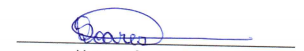 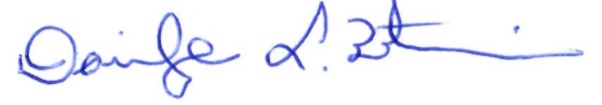                             Vanessa Soares Ferreira Vieira                               Darilza de Lourdes Bastianini                            COORDENADOR PEDAGÓGICO                           COORDENADOR ADMINISTRATIVO                     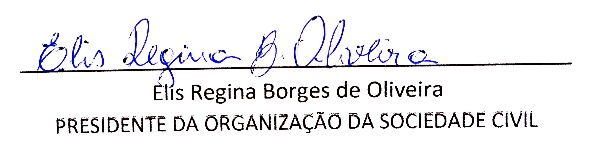 FRANCA, 23 DE SETEMBRO DE 2021ÀPREFEITURA MUNICIPAL DE FRANCASECRETÁRIA DE EDUCAÇÃO – DIVISÃO DE CRECHESVenho, através deste, pedir alteração no plano de trabalho e aplicação de 2021 Para incluir 2 Auxiliares de apoio pedagógico e também alterar o professor de música.Salário do professor de educação física incluindo duas aulas de fanfarraSendo de R$613,00 para R$735,60Valores retirados no repasse de:Equipamento- R$150,00Festa temática que era no valor de R$426,98 passa a ser R$422,07Material didático que era no valor de R$553,34 passa a ser de R$553,30FRANCA, 23 DE SETEMBRO DE 2021ÀPREFEITURA MUNICIPAL DE FRANCASECRETÁRIA DE EDUCAÇÃO – DIVISÃO DE CRECHESVenho, através deste, pedir alteração no plano de trabalho e aplicação de 2021 Para incluir 2 Auxiliares de apoio pedagógico e também alterar o professor de música.Salário do professor de educação física incluindo duas aulas de fanfarraSendo de R$613,00 para R$735,60Valores retirados no repasse de:Equipamento- R$150,00Festa temática que era no valor de R$426,98 passa a ser R$422,07Material didático que era no valor de R$553,34 passa a ser de R$553,30- IDENTIFICAÇÃO OSC/ MANTENEDORA:INSTITUIÇÃO ESPÍRITA JOANNA DE ÂNGELISTELEFONE:(16) 3704-2022 UF: SP CEP: 14.407-032    CNPJ: 02.222.036/0001-45ATIVIDADE ECONÔMICA: EDUCAÇÃO INFANTIL CRECHEE-MAIL: ccijoannadeangelis@gmail.comENDEREÇO: AVENIDA GERALDA ROCHA SILVA,2800   BAIRRO:  TROPICAL I      CIDADE: FRANCA-SP1.2- IDENTIFICAÇÃO EXECUTORA:NOME: CENTRO DE CONVIVÊNCIA INFANTIL JOANNA DE ANGÊLISTELEFONE:(16) 3704-2022 UF: SP CEP: 14.407-032    CNPJ: 02.222.036/0001-45ATIVIDADE ECONÔMICA: EDUCAÇÃO INFANTIL CRECHEE-MAIL: ccijoannadeangelis@gmail.comSite: http://www.iejafranca.com.br/ENDEREÇO: AVENIDA GERALDA ROCHA SILVA,2800   BAIRRO:  TROPICAL I      CIDADE: FRANCA-SPATIVIDADE PREPONDERANTE: EDUCAÇÃO                    ATIVIDADE SECUNDÁRIA: ASSISTÊNCIA SOCIAL- IDENTIFICAÇÃO DO PRESIDENTE E DA COORDENAÇÃO:NOME DO RESPONSÁVEL LEGAL: ELIS REGINACARTEIRA DE IDENTIDADE: RG: 18.198.538-X ORGÃO EXPEDIDOR: SSP/SP                 CPF: 113.139.408-95                                         NACIONALIDADE: BRASILEIRA    NATURALIDADE: FRANCA-SPFUNÇÃO: PRESIDENTEENDEREÇO: RUA 102 NÚMERO- 1450 apartamento 02 LEPORACE 2ESTADO CIVIL: CASADA CELULAR: (16) 9.9111-5518 MANDATO DA DIRETORIA: 12/03/2021   À 12/02/2024NOME DA COORDENADORA ADMINISTRATIVA: DARILZA DE LOURDES BASTIANINI TELEFONE DA COORDENADORA ADMINISTRATIVA: (16) 9.9973-0650NOME DA COORDENADORA PEDAGÓGICA: VANESSA SOARES FERREIRA VIEIRA TELEFONE DA COORDENADORA PEDAGÓGICA: (16) 9.99163-3679ATIVIDADES/MESESJFMAMJJASONDMATRÍCULA DAS CRIANÇASAANAMNESEAADAPTAÇÃO DAS CRIANÇASAAREMATRÍCULAS DAS CRIANÇASAPLANEJAMENTO AREPLANEJAMENTOAREUNIÕES COM FUNCIONÁRIOSMMMMMMMMMMMMREUNIÕES COM PAIS E / OU RESPONSÁVEISMMMMMMMMMMMMATIVIDADES PEDAGÓGICASDDDDDDDDDDDDATIVIDADES RECREATIVASDDDDDDDDDDDDATIVIDADES MUSICAIS E ATIVIDADES FÍSICASSSSSSSSSSSSSNUTRICIONISTASSSSSSSSSSSSPROJETO: LÁ VEM A HISTÓRIA (CONTAÇÃO DE HISTÓRIAS)SSSSSSSSSSSSPROJETO: REVELA SOMQQQQQQQQQQQQPROJETO: O PRAZER DE FAZER EM CASAMMMMMMMMMMMMPROJETO ÁLBUM DE FIGURINHASAPROJETO CAMINHA KIDS E ADULTOAPROJETO DESFILE :ENTRETERIMEMENTO ENTRE ESCOLA, FAMILIA E COMUNIDADEAPROJETO: “MAIS QUE MASCOTE UMA AMIGA PARA VIDA TODA”ACANTANDO EM CASA A MÚSICA DA JOANNINHA COM INSTRUMENTO FEITO POR MIMMMMMMMMMMMMMPROJETO: CHEIRINHO DE IGUALDADEAPROJETO: RELÓGIO DA JOANNINHAAPROJETO: FANFARRAAPROJETO: SABER VIVER E EDUCAR (FORTALECIMENTO DE FUNCIONÁRIOSMMMMMMMMMMMMPROJETO: JOGOS DA JOANNINHAAPROJETO: FESTIVAL DE ALIMENTAÇÃO SAUDÁVELMMMMMMMMMMMMPROJETO: PLANTANDO HOJE PARA COLHER AMANHÃSSSSSSSSSSSSPROJETO: SARAU LITERÁRIOMMMMMMMMMMMMPROJETO: CAPACITAÇÃO DE FUNCIONÁRIOSAAPROJETO: CURSO CAPACITAÇÃO DE FUNCIONÁRIOS NOVOSAAPROJETO: DESAFIANDO GIGANTES (DESAFIO PARA AS FAMÍLIAS) (MMMMMMMMMMMMMPROJETO: O DIA DE GASTAR (DINHEIRO DA JOANNINHA)MMMMMMMMMMMMPROJETO: JOANNINHA RECICLADDDDDDDDDDDDFORMAÇÃO DE FUNCIONÁRIOSMMMMMMMMMMMMAVALIAÇÃO DOS FUNCIONÁRIOSAAAVALIAÇAO DOS PAISAAATENDIMENTO MÉDICOQQQQQQQQQQQQCOMEMORAÇÃO DOS ANIVERSARIANTESMMMMMMMMMMMMATENDIMENTO PEDAGÓGICOSSSSSSSSSSSSCONTROLE DE PRAGASAAAA LIMPEZA DA CAIXA DE ÁGUAAARECESSO ESCOLARAFÉRIAS COLETIVA AAPeríodoBIIMIMIIFIFIITOTALNúmero de alunos2424243232136Número de Professores010102Número deEducador infantil01010103Número deEducador infantil auxiliar020101010106Estagiário02PeríodoBIIMIMIIFIFIITOTALNúmero de alunos2424243232136Número de Professores010102Número deEducador infantil01010103Número deEducador infantil auxiliar020101010106Estagiário02Aux.apoio pedag.educ.esp.0101Função/CargoQtdeFormaçãoCarga/horáriaSalário mensalSalários totais (Qtdd x salário mensal)BENEFÍCIOS totais (conforme planilha)ENCARGOS totais  (conforme planilha)COORDENADOR ADMINISTRATIVO1Pedagogia44 hR$ 4.255,00R$ 4.255,00R$ 11,50R$ 1.134,29COORDENADOR PEDAGÓGICO 1Pedagogia44hR$ 2.900,00R$ 2.900,00R$ 171,44R$ 936,68PROFESSOR2Pedagogia44hR$ 2.633,00R$ 5.266,00R$ 342,88R$ 1.732,45EDUCADORA3Pedagogia44hR$ 2.555,50R$ 7.666,50R$ 514,32R$ 2.537,33EDUCADOR INFANTIL AUX.6Cursandopedagogia44hR$ 1.896,00R$ 11.376,00R$ 1.028,64R$ 4.030,50AUXILIAR ADMINISTRATIVO1Ensino médio44hR$ 1.896,00R$ 1.896,00R$ 171,44R$ 671,75COZINHEIRA1Ensino médio44hR$ 2.061,00R$ 2.061,00R$ 171,44R$ 715,29AUXILIAR DE COZINHA1Ensino fundamental44hR$ 1.896,00R$ 1.896,00R$ 171,44R$ 671,75AUXILIAR DE LIMPEZA2EnsinoFundamental44hR$ 1.896,00R$ 3.792,00R$ 342,88R$ 1.343,50PROF. EDUC FÍSICA1Ed Física7hR$ 735,60R$ 735,60R$ 11,50R$ 205,61PROF. ED. MUSICAL1Música5hR$ 613,00R$ 613,00R$ 11,50,R$ 173,26NUTRICIONISTA1Nutrição3hR$ 577,00R$ 577,00R$ 11,50R$ 163,76TOTAL21R$ 43.034.10R$ 2.960,48R$ 14.316,16Função/CargoQtdeFormaçãoCarga/horáriaSalário mensalSalários totais (Qtdd x salário mensal)BENEFÍCIOS totais (conforme planilha)ENCARGOS totais  (conforme planilha)COORDENADOR ADMINISTRATIVO1Pedagogia44 hR$ 4.255,00R$ 4.255,00R$ 11,50R$ 1.134,29COORDENADOR PEDAGÓGICO 1Pedagogia44hR$ 2.900,00R$ 2.900,00R$ 171,44R$ 936,68PROFESSOR2Pedagogia44hR$ 2.633,00R$ 5.266,00R$ 342,88R$ 1.732,45EDUCADORA3Pedagogia44hR$ 2.555,50R$ 7.666,50R$ 514,32R$ 2.537,33EDUCADOR INFANTIL AUX.6Cursandopedagogia44hR$ 1.896,00R$ 11.376,00R$ 1.028,64R$ 4.030,50AUXILIAR ADMINISTRATIVO1Ensino médio44hR$ 1.896,00R$ 1.896,00R$ 171,44R$ 671,75COZINHEIRA1Ensino médio44hR$ 2.061,00R$ 2.061,00R$ 171,44R$ 715,29AUXILIAR DE COZINHA1Ensino fundamental44hR$ 1.896,00R$ 1.896,00R$ 171,44R$ 671,75AUXILIAR DE LIMPEZA2EnsinoFundamental44hR$ 1.896,00R$ 3.792,00R$ 342,88R$ 1.343,50PROF. EDUC FÍSICA1Ed Física7hR$ 735,60R$ 735,60R$ 11,50R$ 205,61PROF. ED. MUSICAL1Música5hR$ 613,00R$ 613,00R$ 11,50,R$ 173,26NUTRICIONISTA1Nutrição3hR$ 577,00R$ 577,00R$ 11,50R$ 163,76AUX.APOIO PEDAG.EDUC.ES2Pedagogia44hR$1.526,00R$3.052,OOR$342,881.148,23TOTAL23R$ 46.086,10R$ 3.303,36R$ 15.464,39Função/CargoQtddSalário Mensal13º salário1/3 de fériasFGTSINSS Cota PatronalPISFGTS RescisãoAviso Prévio (3 dias/ano)Total UnitárioTOTAL GERAL (Qtdd x Total unitário)PercentuaisPercentuaisPercentuais8,33%2,78%8%Até 26,8% *1%4%---------COORDENADOR ADMINISTRATIVO1R$ 4.255,00R$354,44R$ 118,29R$ 378,22R$ 0,00R$ 47,28R$ 189,11R$ 35,46R$ 1.122,79R$ 1.122,79COORDENADOR PEDAGÓGICO 1R$2.900,00R$241,57 R$80,62  R$257,78 R$ 0,00R$32,22 R$128,89 R$24,17 R$ 765,24R$ 765,24PROFESSOR2R$ 2.633,00R$ 219,33R$ 73,20R$234,04 R$ 0,00R$29,26 R$117,02 R$21,94R$ 694,79R$ 1.389,57EDUCADORA3R$2.555,50R$212,87R$71,04R$227,15R$0,00R$28,39R$113,58R$21,30R$674,34R$2.023,01 EDUCADOR INFANTIL AUX.6R$1.896,00R$157,94R$52,71R$168,53R$0,00R$ 21,07R$ 84,27R$ 15,80R$500,31R$3.001,86AUXILIAR ADMINISTRATIVO1R$1.896,00R$ 157,93R$ 52,70R$ 168,53R$ 0,00R$ 21,07R$84,27R$ 15,80R$500,31R$ 500,31COZINHEIRA1R$2.061,00R$ 171,68R$ 57,30R$ 183,20R$ 0,00R$ 22,90R$ 91,60R$ 17,18R$ 543,85R$ 543,85AUXILIAR DE COZINHA1R$ 1.896,00R$ 157,94R$ 52,71R$ 168,53R$ 0,00R$ 21,07R$ 84,27R$ 15,80R$500,31R$ 500,31AUXILIAR DE LIMPEZA2R$ 1.896,00R$ 157,94R$ 52,71R$ 168,53R$ 0,00R$ 21,07R$ 84,27R$ 15,80R$500,31R$ 1.000,62PROF. EDUC FÍSICA1R$735,60R$61,27R$ 20,45R$ 65,38R$ 0,00R$ 8,17R$ 32,69R$ 6,13R$  194,11R$194,11PROF. ED. MUSICAL1R$613,00R$51,06R$ 17,04R$ 54,49R$ 0,00R$ 6,81R$ 27,24R$ 5,11R$  161,76R$161,76NUTRICIONISTA1R$577,00R$ 48,06R$ 16,04R$ 51,29R$ 0,00R$ 6,41R$ 25,64R$ 4,81R$ 152,26R$ 152,2621R$6.310,37R$ 11.355,68Função/CargoQtddSalário Mensal13º salário1/3 de fériasFGTSINSS Cota PatronalPISFGTS RescisãoAviso Prévio (3 dias/ano)Total UnitárioTOTAL GERAL (Qtdd x Total unitário)PercentuaisPercentuaisPercentuais8,33%2,78%8%Até 26,8% *1%4%---------COORDENADOR ADMINISTRATIVO1R$ 4.255,00R$354,44R$ 118,29R$ 378,22R$ 0,00R$ 47,28R$ 189,11R$ 35,46R$ 1.122,79R$ 1.122,79COORDENADOR PEDAGÓGICO 1R$2.900,00R$241,57 R$80,62  R$257,78 R$ 0,00R$32,22 R$128,89 R$24,17 R$ 765,24R$ 765,24PROFESSOR2R$ 2.633,00R$ 219,33R$ 73,20R$234,04 R$ 0,00R$29,26 R$117,02 R$21,94R$ 694,79R$ 1.389,57EDUCADORA3R$2.555,50R$212,87R$71,04R$227,15R$0,00R$28,39R$113,58R$21,30R$674,34R$2.023,01 EDUCADOR INFANTIL AUX.6R$1.896,00R$157,94R$52,71R$168,53R$0,00R$ 21,07R$ 84,27R$ 15,80R$500,31R$3.001,86AUXILIAR ADMINISTRATIVO1R$1.896,00R$ 157,93R$ 52,70R$ 168,53R$ 0,00R$ 21,07R$84,27R$ 15,80R$500,31R$ 500,31COZINHEIRA1R$2.061,00R$ 171,68R$ 57,30R$ 183,20R$ 0,00R$ 22,90R$ 91,60R$ 17,18R$ 543,85R$ 543,85AUXILIAR DE COZINHA1R$ 1.896,00R$ 157,94R$ 52,71R$ 168,53R$ 0,00R$ 21,07R$ 84,27R$ 15,80R$500,31R$ 500,31AUXILIAR DE LIMPEZA2R$ 1.896,00R$ 157,94R$ 52,71R$ 168,53R$ 0,00R$ 21,07R$ 84,27R$ 15,80R$500,31R$ 1.000,62PROF. EDUC FÍSICA1R$735,56R$61,27R$ 20,45R$ 65,38R$ 0,00R$ 8,17R$ 32,69R$ 6,13R$  194,11R$194,11PROF. ED. MUSICAL1R$613,00R$51,06R$ 17,04R$ 54,49R$ 0,00R$ 6,81R$ 27,24R$ 5,11R$  161,76R$161,76NUTRICIONISTA1R$577,00R$ 48,06R$ 16,04R$ 51,29R$ 0,00R$ 6,41R$ 25,64R$ 4,81R$ 152,26R$ 152,26AUX.APOIO PEDAG.EDUC.ES2R$1.526,00R$ 127,12R$ 42,42R$ 135,64R$ 0,00R$ 16,96R$ 67,82R$ 12,72402,68805,3523R$6.713,04R$ 12.161,03Função/CargoQtddSalário MensalCesta BásicaVale TrasporteSeguro VidaTotal UnitárioTOTAL GERAL (Qtdd x Total unitário)COORDENADOR ADMINISTRATIVO01R$ 4.255,00R$ 0,00R$ 0,00R$ 11,50R$ 11,50R$ 11,50COORDENADOR PEDAGÓGICO 01R$ 2.900,00R$159,94R$0,00R$ 11,50R$ 171,44 R$ 171,44PROFESSOR02R$ 2.633,00R$ 159,94R$ 0,00R$ 11,50R$ 171,44R$ 342,88EDUCADORA03R$2.555,50R$159,94R$0,00R$ 11,50R$ 171,44R$ 514,32EDUCADOR INFANTIL AUX.06R$ 1.896,00R$159,94R$0,00R$ 11,50R$ 171,44R$1.028,64AUXILIAR ADMINISTRATIVO01R$ 1.896,00R$159,94R$0,00R$ 11,50R$171,44 R$ 171,44COZINHEIRA01R$ 2.061,00R$159,94R$0,00R$ 11,50R$ 171,44R$ 171,44AUXILIAR DE COZINHA01R$ 1.896,00R$159,94R$0,00R$ 11,50R$171,44 R$ 171,44AUXILIAR DE LIMPEZA02R$ 1.896,00R$159,94R$0,00R$ 11,50R$171,44 R$ 342,88PROF. EDUC FÍSICA01R$ 735,60R$0,00R$0,00R$ 11,50R$ 11,50R$ 11,50PROF. ED. MUSICAL01R$ 613,00R$0,00R$0,00R$ 11,50R$ 11,50R$ 11,50NUTRICIONISTA01R$ 577,00R$0,00R$0,00R$ 11,50R$ 11,50R$ 11,50R$1.417,52R$ 2.960,48Função/CargoQtddSalário MensalCesta BásicaVale TrasporteSeguro VidaTotal UnitárioTOTAL GERAL (Qtdd x Total unitário)COORDENADOR ADMINISTRATIVO01R$ 4.255,00R$ 0,00R$ 0,00R$ 11,50R$ 11,50R$ 11,50COORDENADOR PEDAGÓGICO 01R$ 2.900,00R$159,94R$0,00R$ 11,50R$ 171,44 R$ 171,44PROFESSOR02R$ 2.633,00R$ 159,94R$ 0,00R$ 11,50R$ 171,44R$ 342,88EDUCADORA03R$2.555,50R$159,94R$0,00R$ 11,50R$ 171,44R$ 514,32EDUCADOR INFANTIL AUX.06R$ 1.896,00R$159,94R$0,00R$ 11,50R$ 171,44R$1.028,64AUXILIAR ADMINISTRATIVO01R$ 1.896,00R$159,94R$0,00R$ 11,50R$171,44 R$ 171,44COZINHEIRA01R$ 2.061,00R$159,94R$0,00R$ 11,50R$ 171,44R$ 171,44AUXILIAR DE COZINHA01R$ 1.896,00R$159,94R$0,00R$ 11,50R$171,44 R$ 171,44AUXILIAR DE LIMPEZA02R$ 1.896,00R$159,94R$0,00R$ 11,50R$171,44 R$ 342,88PROF. EDUC FÍSICA01R$ 613,00R$0,00R$0,00R$ 11,50R$ 11,50R$ 11,50PROF. ED. MUSICAL01R$ 735,56R$0,00R$0,00R$ 11,50R$ 11,50R$ 11,50NUTRICIONISTA01R$ 577,00R$0,00R$0,00R$ 11,50R$ 11,50R$ 11,50AUX.APOIO PEDAG.EDUC.ES02R$ 1.526,00R$159,94R$0,00R$ 11,50R$171,44R$ 342,88R$1.588,96R$ 3.303,36Profissional/EmpresaCargo/tipo de serviçoCarga horáriaCusto mensalCusto de agosto a dezembroEscritório ContabilidadeTalismãContabilidadeDiáriaR$ 925,00R$ 4.625,00ManutensorManutenção08 hs semanaisR$ 600,00R$ 3.000,00TOTALR$ 1.525,00R$ 7.625,00DespesasCusto DE JANEIRO A SETEMBRORecurso MunicipalOutros RecursosPessoal/Salário/Encargos/BenefíciosR$ 57.350,26R$                                516.151,89R$516.151,89R$ 0,00Material de Secretaria/ Expediente/ InformáticaR$ 241,50R$   2.173,50                       R$2.173,50                        R$ 0,00Material didático pedagógicoR$ 553,30R$ 4.979,70R$ 4.979,70R$ 0,00Manutenção e Conservação predial (consertos em geral e pintura)R$ 700,00R$ 6.300,00R$ 6.300,00R$ 0,00Material de higiene e limpezaR$ 906,40R$ 8.157,60R$ 8.157,60R$ 0,00Consumo (Telefone e internet)R$ 350,00R$ 3.150,00R$ 3.150,00R$ 0,00Consumo (Gás de cozinha)R$ 450,00R$ 4.050,00R$ 4.050,00R$ 0,00Serviços de terceiros (Escritório de contabilidade, jardinagem, manutenção)R$ 1.525,00R$ 13.725,00R$13.725,00 R$ 0,00Utensílios domésticosR$ 241,49R$2.173,41 R$2.173,41  R$ 0,00Festa temáticas R$ 422,07R$ 3.798,63R$ 3.798,63R$ 0,00Suplementação alimentarR$2.434,74R$21.912,66R$21.912,66R$ 0,00Manu siteR$175,00R$1.575,00R$1.575,00R$ 0,00MonitoramentoR$102,00R$918,00R$918,00R$ 0,00Total R$65.451,76R$589.065.84R$589.065.84R$ 0,00EstagiárioR$ 1.519,72R$ 13.677,48R$ 13.677,48R$ 0,00Água e LuzR$1.085,51R$9.769,59R$9.769,59R$ 0,00R$68.056,99R$612.512,91R$612.512,91R$ 0,00DespesasCusto DE OUTUBRO A DEZEMBRORecurso MunicipalOutros RecursosPessoal/Salário/Encargos/BenefíciosR$ 57.350,26R$    172.050,78R$ 172.050,78   R$ 0,00Material de Secretaria/ Expediente/ InformáticaR$ 241,50R$   724,50R$   724,50R$ 0,00Material didático pedagógicoR$ 553,30R$ 1.659,90R$ 1.659,90R$ 0,00Manutenção e Conservação predial (consertos em geral e pintura)R$ 700,00R$2.100,00 R$2.100,00 R$ 0,00Material de higiene e limpezaR$ 906,40R$2.719,20 R$2.719,20 R$ 0,00Consumo (Telefone e internet)R$ 350,00R$ 1.050,00R$ 1.050,00R$ 0,00Consumo (Gás de cozinha)R$ 450,00R$ 1.350,00R$ 1.350,00R$ 0,00Serviços de terceiros (Escritório de contabilidade, jardinagem, manutenção)R$ 1.525,00R$ 4.575,00R$ 4.575,00R$ 0,00Utensílios domésticosR$ 241,49R$ 724,47R$ 724,47R$ 0,00Festa temáticas R$ 422,07R$ 1.266,21R$ 1.266,21R$ 0,00Suplementação alimentarR$2.434,74R$7.304,22R$7.304,22R$ 0,00Manu siteR$175,00R$525,00R$525,00R$ 0,00MonitoramentoR$102,00R$306,00R$306,00R$ 0,00Total R$65.451,76R$196.355,28R$196.355,28R$ 0,00EstagiárioR$ 1.519,72R$4.559,16 R$4.559,16 R$ 0,00AUX.APOIO PEDAG.EDUC.ESSalário/Encargos/BenefíciosR$4.200,23R$12.600,69R$12.600,69R$ 0,00Água e LuzR$1.085,51R$3.256,53R$3.256,53R$ 0,00R$72.257,22R$216.771,66R$216.771,66R$ 0,00JANEIROFEVEREIROMARÇOABRILMAIOJUNHOJULHOAGOSTOSETEMBROR$ 68.056,99R$ 68.056,99R$ 68.056,99R$ 68.056,99R$ 68.056,99 R$ 68.056,99R$ 68.056,99R$ 68.056,99R$ 68.056,99OUTUBRONOVEMBRODEZEMBROR$ 72.257,22R$ 72.257,22R$ 72.257,22Joanna de ÂngelisJoanna de ÂngelisJoanna de ÂngelisJoanna de ÂngelisJoanna de ÂngelisFAIXA ETÁRIAMETA DE ATTVALOR PER CAPTAREPASSE MÊSVALOR REPASSE JANEIRO A SETEMBROFAIXA ETÁRIAMETA DE ATTVALOR PER CAPTAREPASSE MÊSVALOR REPASSE JANEIRO A SETEMBROBerçário IR$ 679,45R$ 0,00R$ 0,00Berçário II24R$ 583,83R$ 14.011,92R$ 126.107,28Maternal I24R$ 526,46R$ 12.635,04R$ 113.715,36Maternal II24R$ 449,96R$ 10.799,04R$ 97.191,36Fase I32R$ 437,59R$ 14.002,88R$ 126.025,92Fase II32R$ 437,59R$ 14.002,88R$ 126.025,92SUBTOTAL136-R$ 65.451,76R$ 589.065,84Estágiario2R$ 759,86R$ 1.519,72R$ 13.677,48Água e Luz1R$ 1.085,51R$ 1.085,51R$ 9.769,59TOTAIS136-R$ 68.056,99R$ 612.512,91Joanna de ÂngelisJoanna de ÂngelisJoanna de ÂngelisJoanna de ÂngelisJoanna de ÂngelisFAIXA ETÁRIAMETA DE ATTVALOR PER CAPTAREPASSE MÊSVALOR REPASSE OUTUBRO A DEZEMBROFAIXA ETÁRIAMETA DE ATTVALOR PER CAPTAREPASSE MÊSVALOR REPASSE OUTUBRO A DEZEMBROBerçário IR$ 679,45R$ 0,00R$ 0,00Berçário II24R$ 583,83R$ 14.011,92R$ 42.035,76Maternal I24R$ 526,46R$ 12.635,04R$ 37.905,12Maternal II24R$ 449,96R$ 10.799,04R$ 32.397,12Fase I32R$ 437,59R$ 14.002,88R$ 42.008,64Fase II32R$ 437,59R$ 14.002,88R$ 42.008,64SUBTOTAL136-R$ 65.451,76R$ 196.355,28Estágiario2R$ 759,86R$ 1.519,72R$ 4.559,16Água e Luz1R$ 1.085,51R$ 1.085,51R$ 3.256,53Aux.apoio pedag.educ.esp.2R$2.100,115R$4.200,23R$12.600,69TOTAIS-R$ 72.257,22R$ 216.771,66